IL-KUNSILL NAZZJONALI TAL-KTIEB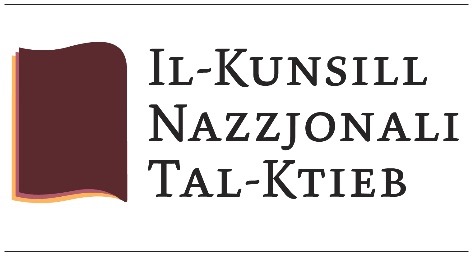 c/o Librerija Pubblika Ċentrali, Triq Joseph J. MangionFloriana, FRN1800+356 21222654www.ktieb.org.mtMalta Book FundApplication FormName of Applicant _________________________________________________________________Surname of Applicant _______________________________________________________________Company Name (if applicable)________________________________________________________________________ID. No. ___________________________________________________________________________Address_______________________________________________________________________________________________________________________________________________________________________________________________________________________________________________Tel / Mob ____________________________ e-mail _______________________________________Applying for (tick one):Publication grant                Education grant                Title/description of project:______________________________________________________________________________________________________________________________________________State total amount being applied for (in euros):____________________________________________Date of submission: _________________________        Signature: ___________________________Sumissions are to be summitted by hand to Mr. John Grech at the address above. E-mail any queries to john.f.grech@gov.mt